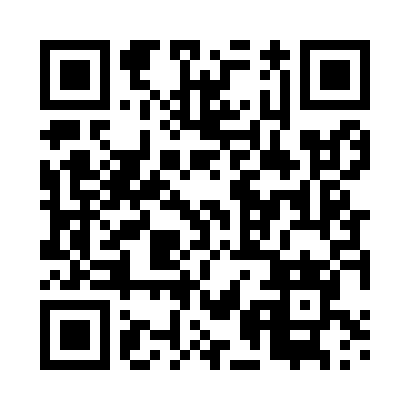 Prayer times for Rembertow, PolandWed 1 May 2024 - Fri 31 May 2024High Latitude Method: Angle Based RulePrayer Calculation Method: Muslim World LeagueAsar Calculation Method: HanafiPrayer times provided by https://www.salahtimes.comDateDayFajrSunriseDhuhrAsrMaghribIsha1Wed2:295:0412:325:408:0210:252Thu2:255:0212:325:418:0310:293Fri2:215:0012:325:428:0510:324Sat2:194:5812:325:448:0710:365Sun2:184:5712:325:458:0810:386Mon2:174:5512:325:468:1010:397Tue2:174:5312:325:478:1210:398Wed2:164:5112:325:488:1310:409Thu2:154:4912:325:488:1510:4110Fri2:144:4812:325:498:1710:4111Sat2:144:4612:325:508:1810:4212Sun2:134:4412:325:518:2010:4313Mon2:124:4312:325:528:2110:4314Tue2:124:4112:325:538:2310:4415Wed2:114:4012:325:548:2410:4516Thu2:114:3812:325:558:2610:4517Fri2:104:3712:325:568:2810:4618Sat2:094:3512:325:578:2910:4719Sun2:094:3412:325:588:3110:4720Mon2:084:3312:325:598:3210:4821Tue2:084:3112:325:598:3310:4922Wed2:074:3012:326:008:3510:4923Thu2:074:2912:326:018:3610:5024Fri2:074:2812:326:028:3810:5125Sat2:064:2612:326:038:3910:5126Sun2:064:2512:326:038:4010:5227Mon2:054:2412:336:048:4210:5328Tue2:054:2312:336:058:4310:5329Wed2:054:2212:336:068:4410:5430Thu2:044:2112:336:068:4510:5431Fri2:044:2012:336:078:4610:55